Обеспечение беспрепятственного доступа инвалидов в муниципальное автономное учреждение дополнительного образования «Дворец творчества»          Мероприятия, реализованные МАУДО «Дворец творчества» в рамках Государственной программы «Доступная среда» в III квартале 2016 года:Обеспечено соблюдение универсальных требований к структурно-функциональным зонам:«Вход в здание»  - устройство входных групп с учетом потребностей инвалидов, установление кнопки-вызова на входные группы дверей и на вахту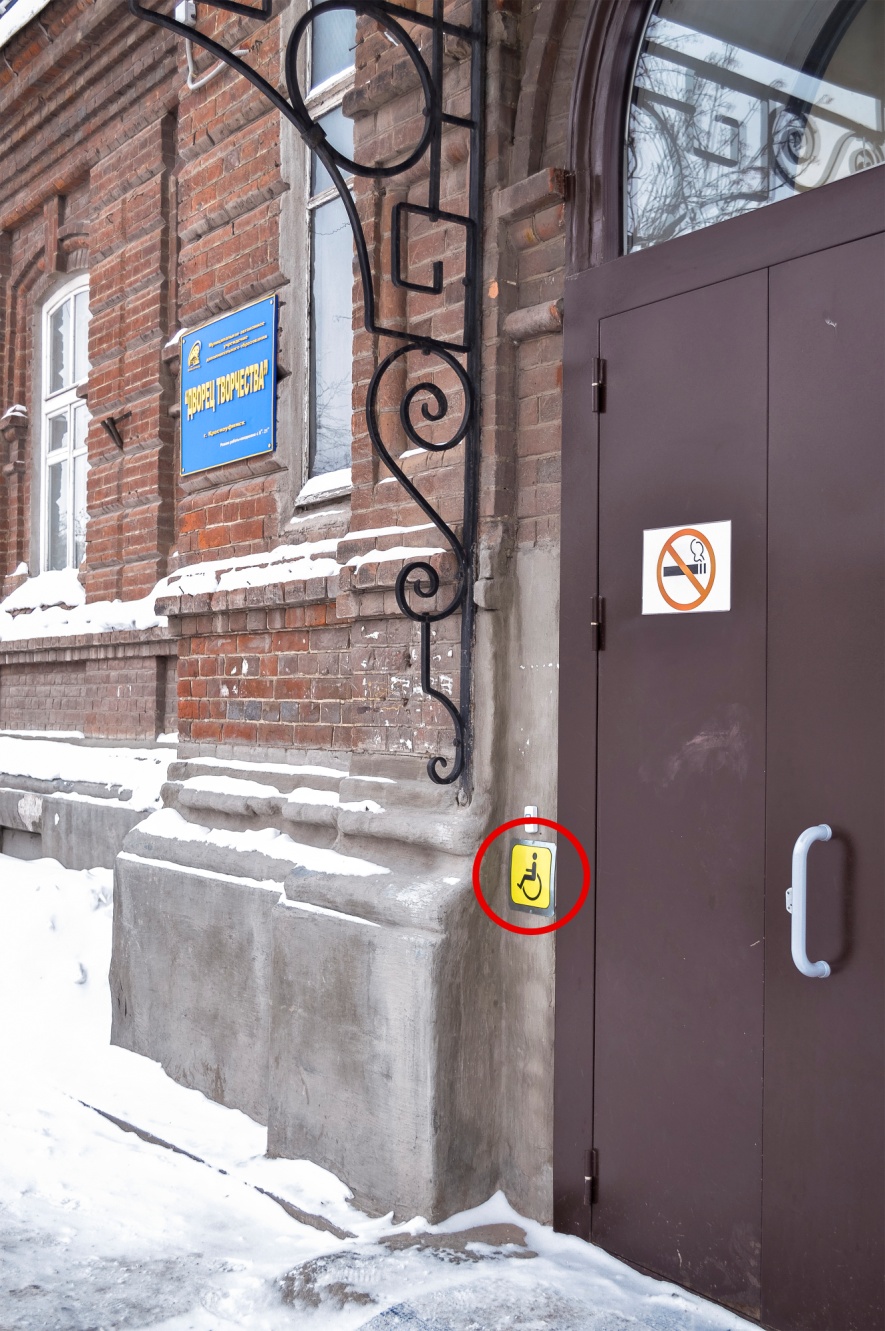 «Путь движения внутри здания»  - обустройство пандуса, ремонт лестниц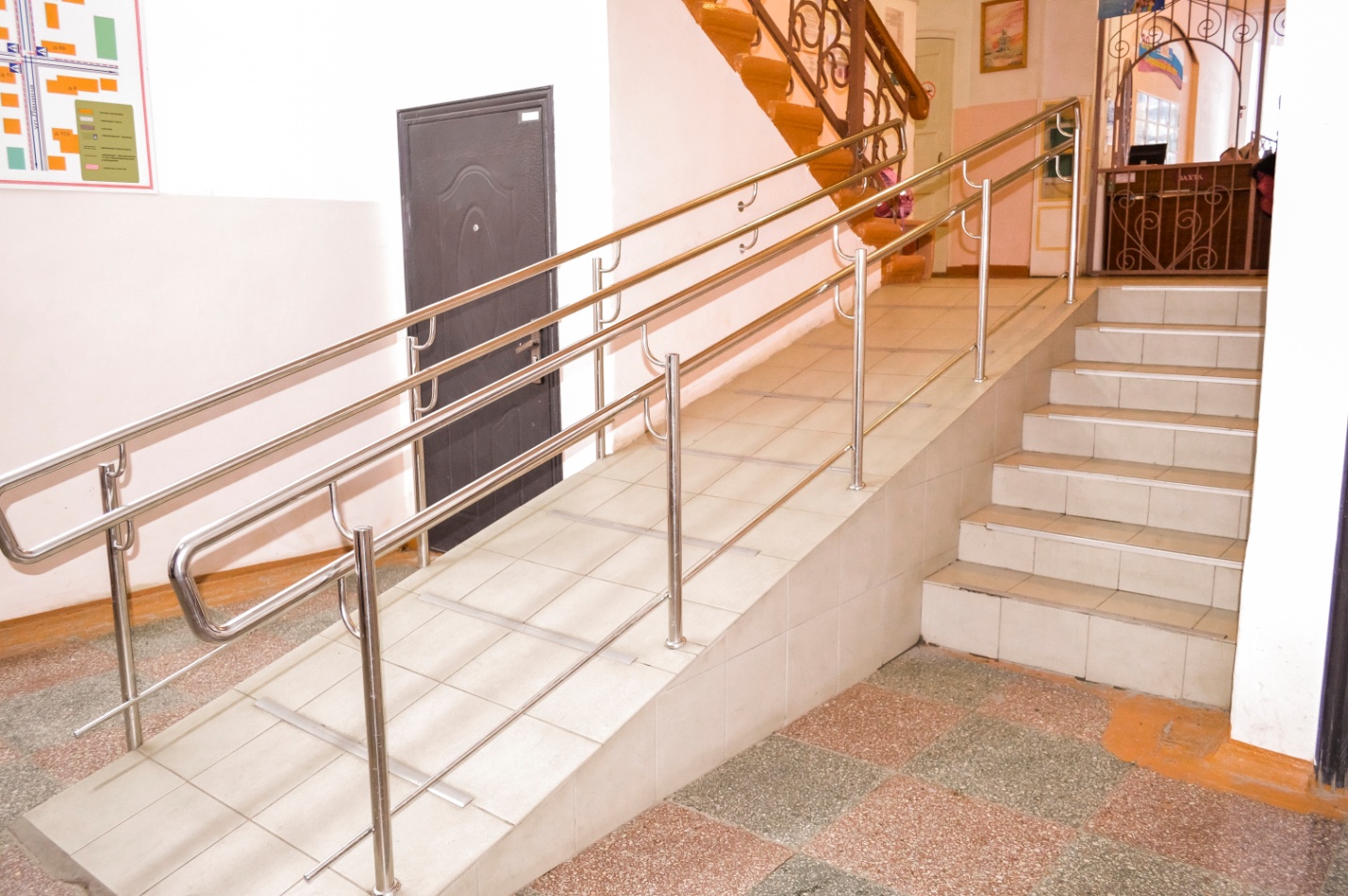 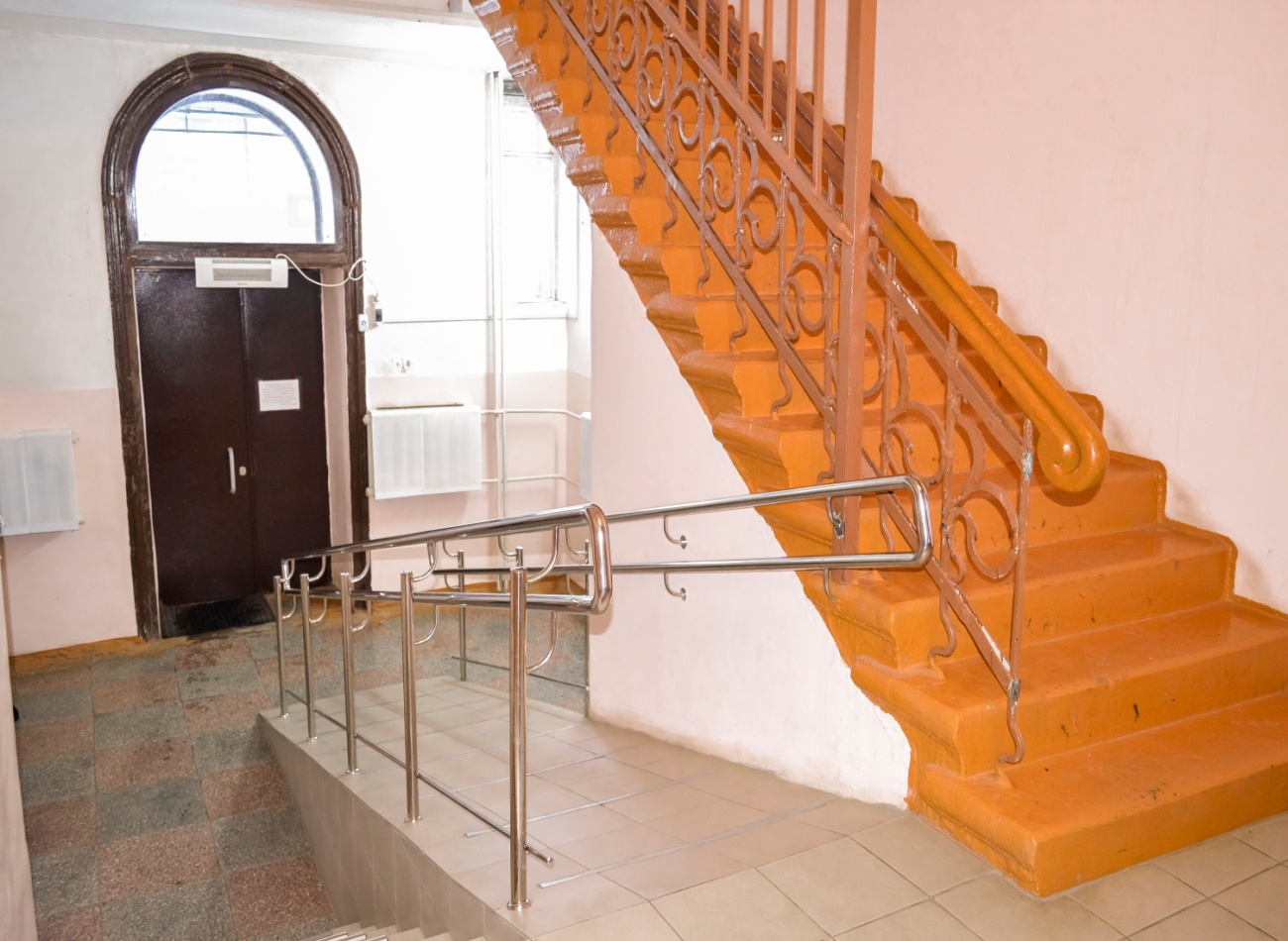 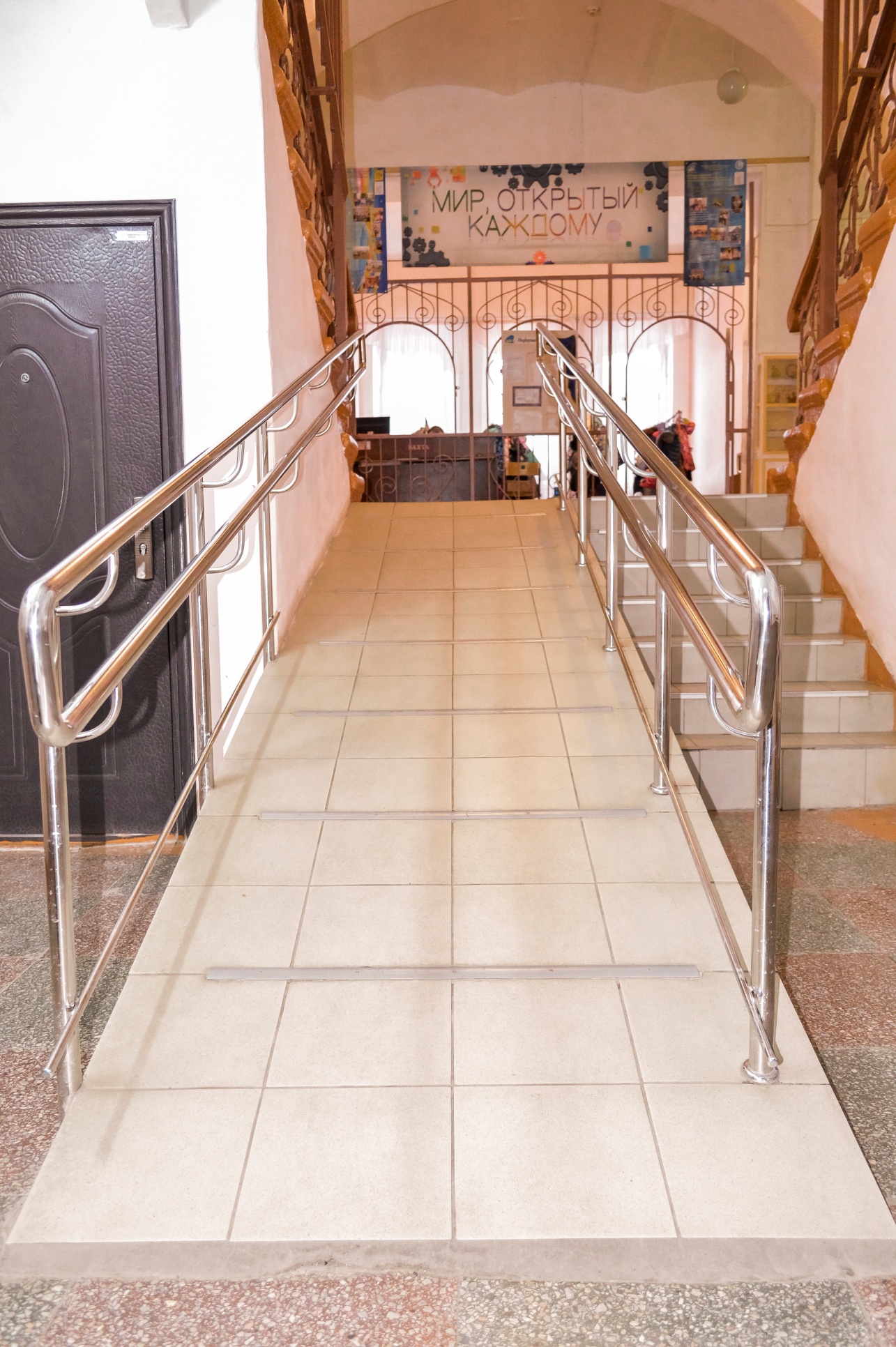 «Санитарно-гигиеническое помещение» - ремонт туалетной комнаты для инвалидов на первом этаже здания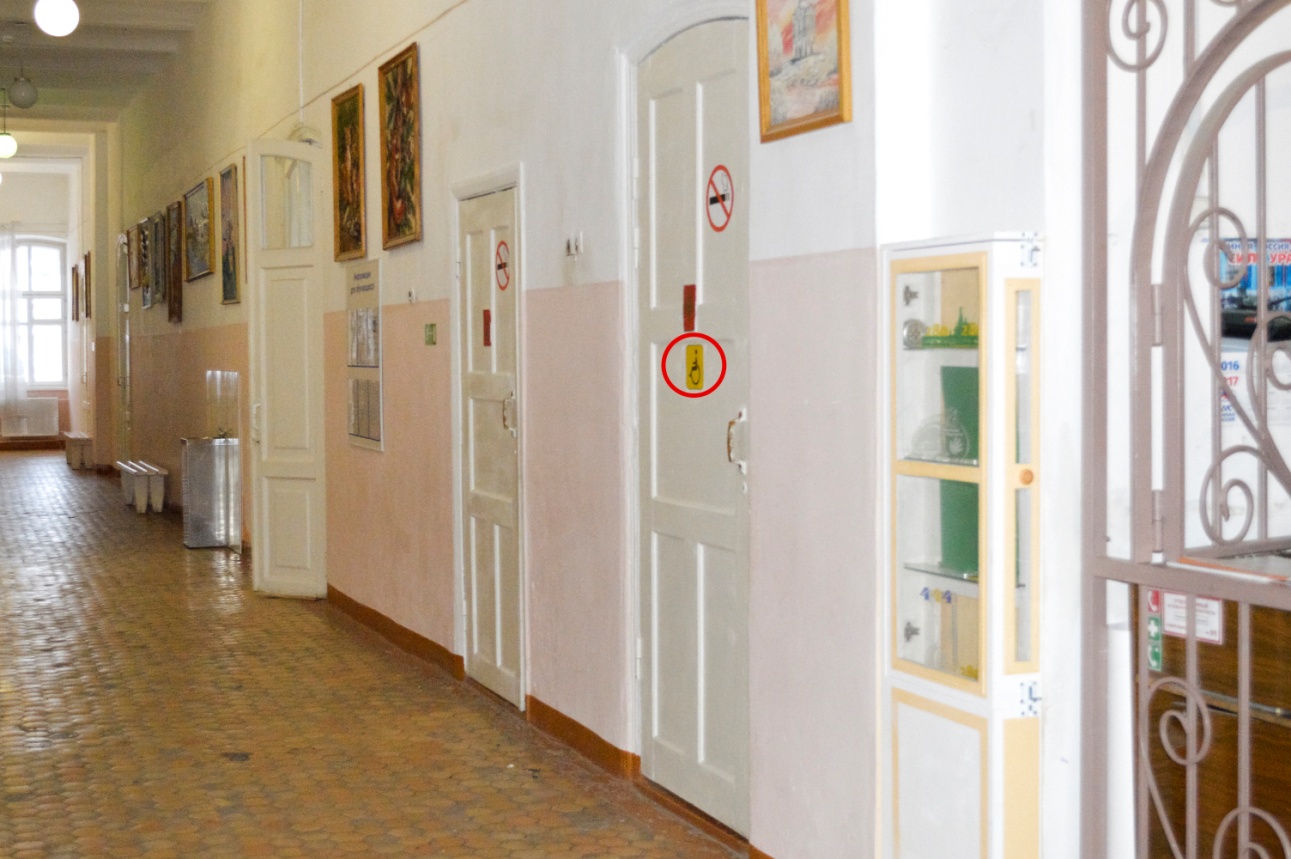 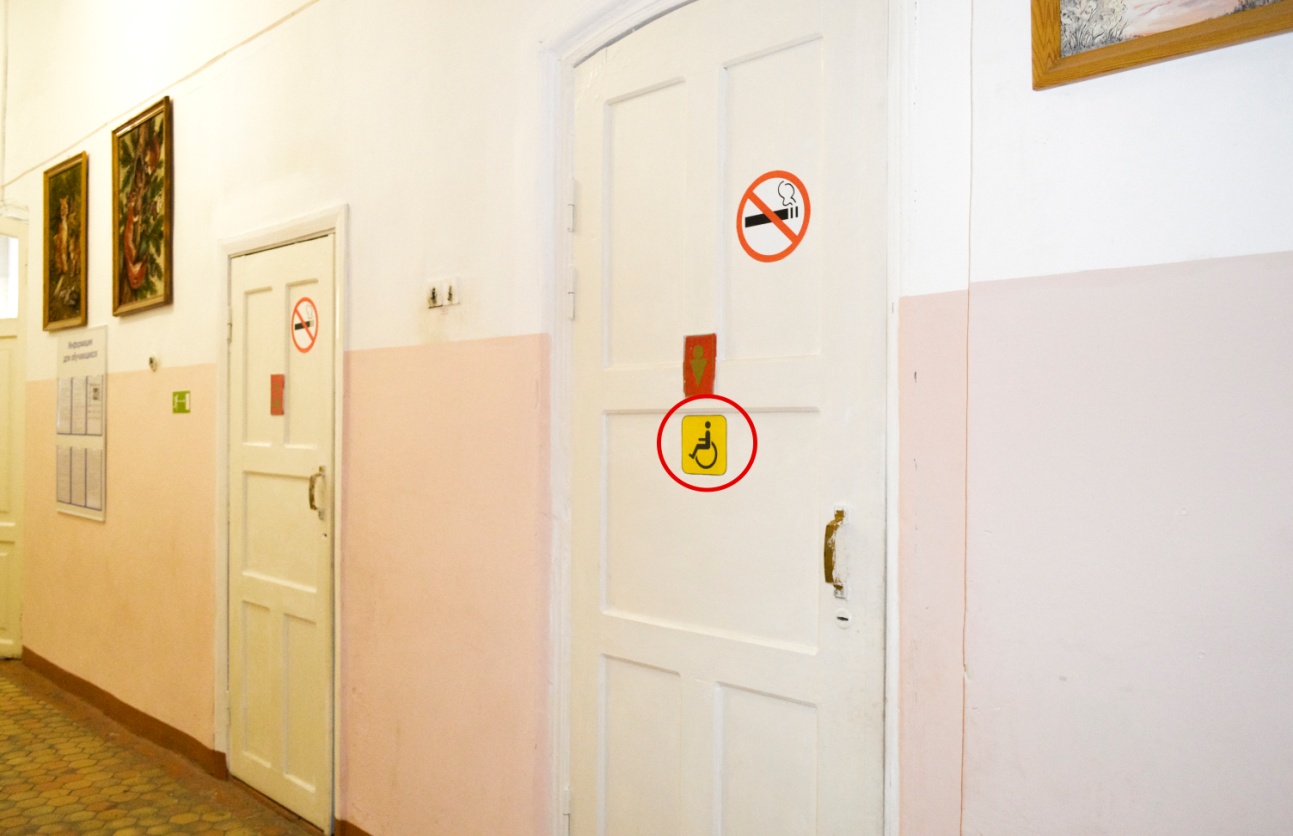 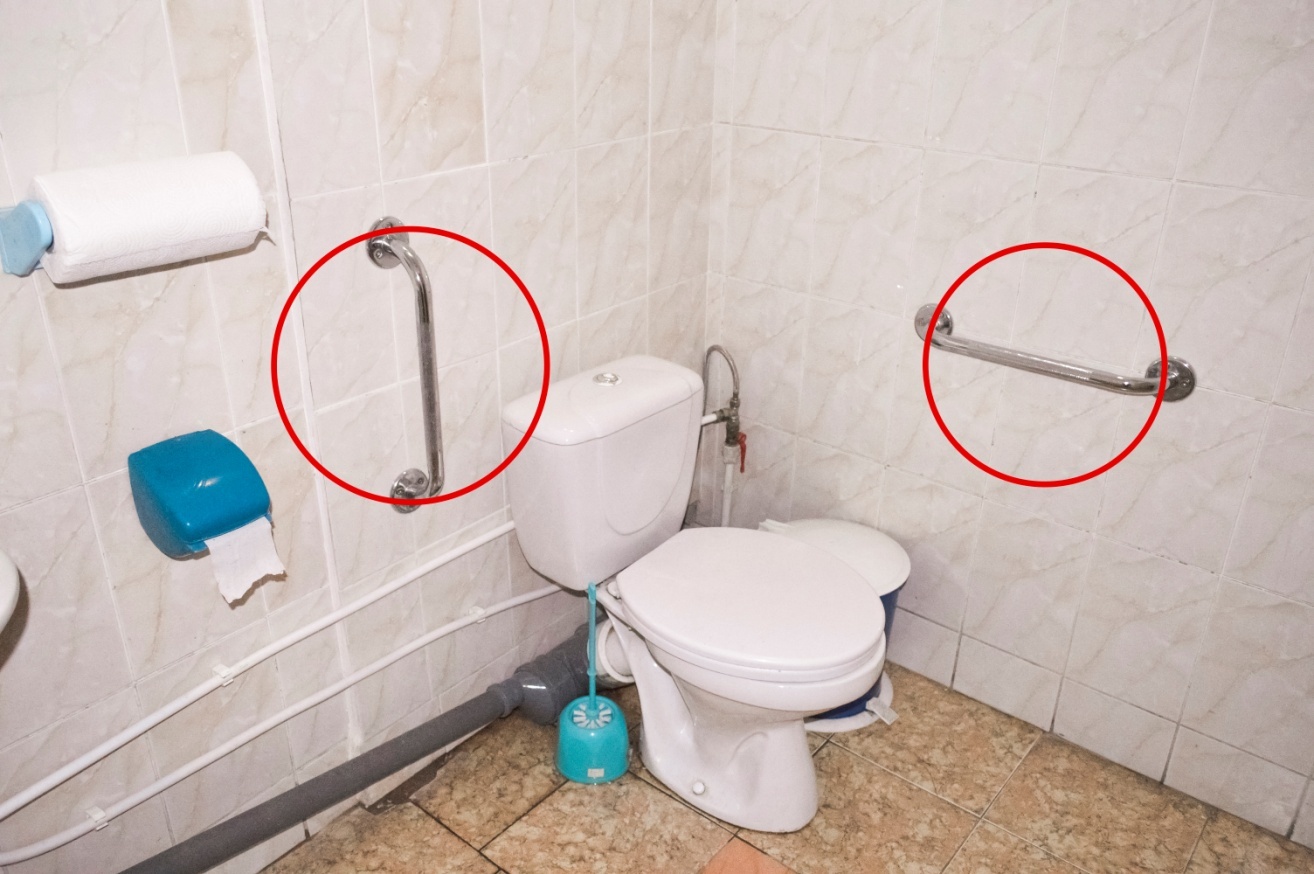 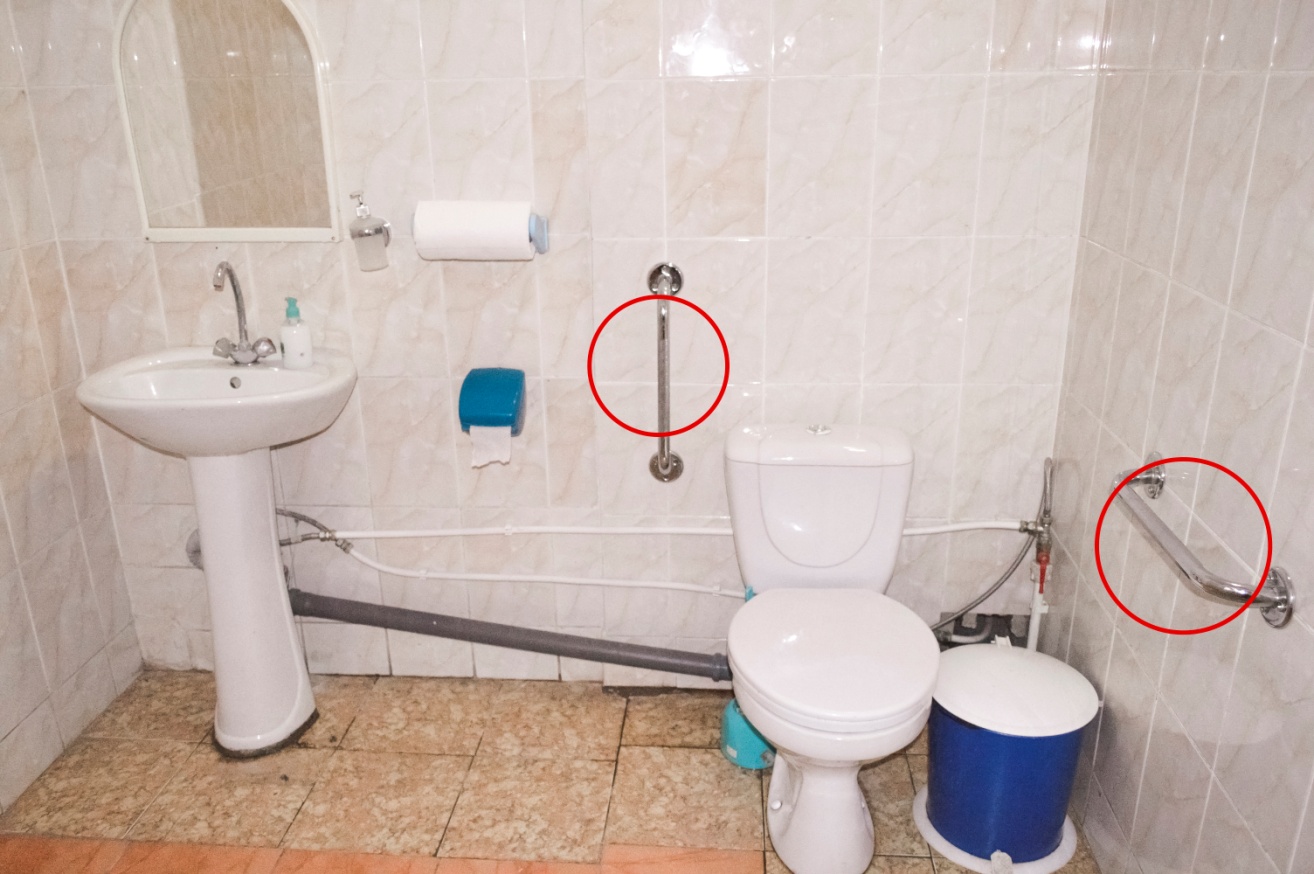 